Theme: “Travelling around the world”
Grade: 6thAims:
to teach students to express their own points of view and work in groups;
to develop skills of reading, listening, speaking and unprepared speech;
to introduce students The UK and Great Britain and enlarge country studying knowledge and educate the feeling of love towards our motherland.The type of the lesson: MixedThe methods: group work, question-answerVisual aids: the interactive board, flags of countries, placard of fairInter-subject connection: Geography, History, KazakhPlan of the lesson:Organization momentChecking home taskIntroducing new themeIntroducing with new wordsTravelling to the UK and places of interest of LondonTravelling to Grammar townDoing Grammar exercisePhysical activity: Travelling songReturning to our motherland and places of interest of AstanaConclusion Come to the PairGroup work PosterReflection: ‘‘Two stars and one wish’’.Evaluation.Ending of the lesson.
Procedure of the lesson
I. Organization moment.Greeting.T: - Good afternoon pupils and guests. I am glad to see you, I hope you are ready for the lesson and are in a good mood.Duties report.Who is on duty today?Who is absent?What date is it today?What day is it today?Ok, sit down, please.II. Checking hometask.What was your hometask for today?Our hometask is to match the flags with their countries.Ok, let`s check up it. Are you ready?There are some flags and the names of countries on the blackboard. Your task is to match them. Now, who wants to come to the blackboard.Ok, we`ll do our hometask very well, thank you for your activity.III. New lesson.Ok, pupils today`s our new theme is called ‘‘Travelling around the world’’. Today we`ll travelling around the world also today we`ll visit to the English country The United Kingdom of Great Britain and Northern Ireland and we`ll introduce with the capital of Great Britain and we see the places of interest of London. Before beginning of our travelling I`ll divide you into two groups, for that there are some puzzles of two colour red and blue , there are two flags of two countries: the flag of Kazakhstan and the flag of the UK. You must come here, and take one of this puzzles and to construct it.Ok, we`ll divided into two groups, now let`s begin our travelling.At first let`s introduce with new words of today`s theme. Write down new words in your vocabulary at home.Country-[`kᴧntri]-елCapital-[`kᵆpitᵊl]-астанаBuilding-[`bildiᵑ]-ғимаратBridge-[bridᵹ]-көпірTower-[`tauᵊ]-мұнараTravel-[`trᵆvl]-саяхатEver-[`evᵊ]-әйтеуір, бір кездеNever-[`nevᵊ]- ешқашанThe first country that we`ll visit is an English country The United Kingdom of GB and Northern Ireland.The United Kingdom of Great Britain and Northern Ireland is known as the United Kingdom, UK or Britain. The UK is surrounded by the Atlantic Ocean, The North Sea, the English Channel and the Irish Sea. The UK is a constitutional monarchy and unitary state consisting of four countries: England, Northern Ireland, Scotland and Wales. The capital of the UK is London.The next town that we`ll visit is a capital of the Great Britain, London. London stands on the river Thames which flows into the North Sea. It`s one of the largest cities in the world and the largest city in Europe. The city is very old. It has more than 20 centuries old history. There are most famous buildings in England are Westminster Abbey, The Tower of London, Houses of Parliament, and St. Paul`s Cathedral.Big Ben – is the large clock in one of the towers of the Houses of Parliament. Big Ben is named after sir Bengamin Hall, the first Commissioner of works. Big Ben is one of the symbols of London.The Houses of Parliament, also known as the Palace of Westminster, is the seat of the two parliamentary houses of the United Kingdom: the House of Lords and the House of Commons.Whoever comes to London is eager to see the Tower of London. It had been a fortress, royal residence. Later on, it became a state prison. The Tower is associated with some of the darkest scenes in the history.Westminster Abbey is a Gothic monastery church in London. Located next to the Houses of Parliament in the heart of London. Is a must see for any London visitor.The next town that we`ll travel is Grammar town. In this country we`ll introduce with the theme Present Perfect Tence. The PRESENT PERFECT TENSE is formed with a present tense form of "to have" plus the past participle of the verb (which can be either regular or irregular in form). This tense indicates either that an action was completed (finished or "perfected") at some point in the past or that the action extends to the present. For example: I have walked two miles already. I have run the Boston Marathon.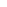 To understand the grammar rule better let`s do exercise 6,at p-153.Now pupil`s we have visited to The UK. Are you tired? It`s time to have a rest and to return to our motherland. Let`s sing a song.Ok, pupils we have reached to our country. We know that our country is a transcontinental country in Central Asia. Kazakhstan is the largest country in the world, is larger than Western Europe. It has borders Russia, China, Uzbekistan, Kyrgyzstan and Turkmenistan. The capital of the country is Astana.Now let`s travel to Astana. Astana is the capital of Kazakhstan since 1997, is situated on the picturesque banks of the Ishim river. Since becoming the capital the city has changed dramatically.The 105m –high Baiterek Tower has become the city`s symbol and landmark with a 97m-high observation deck providing a bird`s eye of the city. The figure of 97 symbolizes the year the capital was moved from Almaty to Astana. The Baiterek Tower hosts an art gallery, a large aquarium and a restaurant.Atameken Ethno Park a unique outdoor museum set on a 1.7 hectare large map featuring the cities and historical sites of Kazakhstan.Akorda is the residence of the President of the republic of Kazakhstan located on the left bank of the river Ishim in Astana.Khan Shatyr is a giant transparent tent in Astana. The architectural project was unveiled by the President of Kazakhstan on December 9, 2006.In industry of entertainment center ‘‘Duman’’ in which the idea of the President of Kazakhstan Nursultan Nazarbaev about creation of the one entertaining center where it would be possible have a rest with all family was embodied.IV. Pracrtice.Now let`s visit to the next country. Oh, it`s a fair in this country. Now let`s participate to this fair.There many symbols and icons of two countries that we have visited. If you like this things you must to buy them answering the question.V. Conclusion.- Ok pupil`s we`ve travelled to the UK and Kazakhstan. Now I`ll give you posters for English about Kazakhstan and for Kazakh pupils about Great Britain.VI. Evaluation.There are smiles of different emotions on the board. Please, give your marks for yourself.VII. Reflection.“Two stars and one wish”. I`ll give you cards, please write down two things and one wish about this lesson.VIII. Ending of the lesson.Ok, pupil`s today we`ve travelled to the UK and it`s capital to London. And we`ve visited to our motherland and to Astana. We have seen more interesting things and we`ve taken more interesting information about countries. And I want to end of our lesson with this poemOh, Kazakhstan, I’m in love with you!
Remember, Kazakhstan, you are great
Not in the green fields full of wheat,
And forests, gardens free of dust.
I love you deeply, dear land,
Your hills and rivers, lakes and seas,
Which give me always much delight.